คู่มือการบริหารและพัฒนาทรัพยากรบุคคล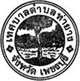 เทศบาลตำบลท่ายาง   อำเภอท่ายางจังหวัดเพชรบุรีขั้นตอนการสรรหาและคัดเลือกบุคลากรพนักงานจ้างการสรรหาพนักงานจ้าง การเตรียมการก่อนการรับสมัครการเตรียมการก่อนการรับสมัครมีรายละเอียดที่จะต้องจัดเตรียมไว้ก่อนที่จะมีการรับสมัคร  ดังนี้1.1  การกำหนดแผนดำเนินการสรรหาและเลือกสรร1.2  การกำหนดรายละเอียดแผนปฏิบัติงานสรรหาและเลือกสรร1.3  การจัดทำประกาศรับสมัครงานการเจ้าหน้าที่  สำนักปลัดเทศบาล  ร่วมกับผู้แทนที่รับผิดชอบงานของตำแหน่งที่จะสรรหาและเลือกสรร  จัดทำประกาศรับสมัคร  ซึ่งมีรายละเอียดเกี่ยวกับลักษณะงาน  กลุ่มงานตามลักษณะงาน       ชื่อตำแหน่ง  ความรับผิดชอบของตำแหน่ง  ระยะเวลาการจ้าง ค่าตอบแทนที่จะได้รับคุณสมบัติของผู้มีสิทธิสมัคร  หลักเกณฑ์และวิธีการสรรหาและเลือกสรร  เกณฑ์การตัดสินและเงื่อนไขการจ้างเสนอต่อนายกเทศมนตรี   เพื่อประกาศและเผยแพร่ให้ผู้สนใจทราบ  และเตรียมการเกี่ยวกับการรับสมัครการแพร่ข่าวการรับสมัครหลังจากนายกเทศมนตรีได้ลงชื่อในประกาศรับสมัครแล้ว  ให้ส่งสำเนาประกาศรับสมัครไปเพื่อประชาสัมพันธ์เป็นการทั่วไปด้วยความโปร่งใส   แต่อาจเน้นไปยังแหล่งผู้สมัครที่สอดคล้องกับกลุ่มผู้มีคุณสมบัติ ที่จะมีสิทธิสมัครได้การเตรียมเอกสารการสมัครต่างๆ  เช่น  ใบสมัคร  บัตรประจำตัวผู้สมัคร  ฯลฯการรับสมัครบุคคลจัดเตรียมสถานที่ที่รับสมัคร  และเจ้าหน้าที่รับสมัครที่เหมาะสม  และพอเพียงกับจำนวนผู้สมัคร   นอกจากนี้ในการรับสมัครควรระบุให้ชัดเจนเกี่ยวกับหลักฐานที่ต้องใช้ในวันสมัครการตรวจสอบคุณสมบัติตรวจสอบหลักฐานต่างๆ  ตามที่ระบุไว้ในประกาศรับสมัครการประกาศรายชื่อผู้มีสิทธิเข้ารับการประเมินสมรรถนะหลังจากตรวจสอบคุณสมบัติครบถ้วนแล้ว  จัดทำประกาศรายชื่อผู้มีสิทธิเข้ารับการประเมินสมรรถนะ  พร้อมประกาศกำหนดวัน  เวลา  สถานที่  และระเบียบเกี่ยวกับการประเมินสมรรถนะ-2-การเลือกสรรพนักงานจ้างการตั้งคณะกรรมการดำเนินการสรรหาและเลือกสรรนายกเทศมนตรีแต่งตั้งคณะกรรมการ  จำนวนไม่น้อยกว่า 3 คน  ประกอบด้วยนายกเทศมนตรีหรือผู้ที่ได้รับมอบหมายเป็นประธาน  ผู้แทนที่รับผิดชอบงานของตำแหน่งที่จะสรรหาและเลือกสรร  ผู้ทรงคุณวุฒิ/ผู้มีประสบการณ์ในงานที่เกี่ยวข้องเป็นกรรมการ  และบุคลากรจากงานการเจ้าหน้าที่  เป็นกรรมการและเลขานุการการประชุมคณะกรรมการดำเนินการสรรหาและเลือกสรรการประชุมคณะกรรมการดำเนินการสรรหาและเลือกสรร   มีวัตถุประสงค์เพื่อวางแผนเกี่ยวกับการประเมินสมรรถนะตามที่ประกาศรับสมัครกำหนด  เช่น  การกำหนดกรรมการออกข้อสอบ  กรรมการสัมภาษณ์  กรรมการกรอกและรวมคะแนน  การกำหนดวัน เวลา และสถานที่สอบ  ระเบียบการสอบ  เป็นต้นการเตรียมการก่อนวันประเมินสมรรถนะเมื่อปิดรับสมัครและทราบจำนวนผู้สมัครแล้ว  ฝ่ายเลขานุการคณะกรรมการดำเนินการสรรหาและเลือกสรร  ควรเตรียมการให้พร้อมก่อนที่จะมีการประเมินสมรรถนะ  ซึ่งวิธีการประเมินสมรรถนะมีหลากหลายวิธี  แต่วิธีที่ส่วนราชการนิยมใช้ในปัจจุบัน  และขอนำเสนอแนวทางปฏิบัติในคู่มือฉบับนี้คือวิธีการประเมินสมรรถนะ  โดยการสอบข้อเขียน  ทดสอบตัวอย่างงาน  และสอบสัมภาษณ์  ซึ่งฝ่ายเลขานุการคณะกรรมการดำเนินการสรรหาและเลือกสรรควรเตรียมการในเรื่องต่างๆ  ดังนี้กรณีการประเมินสมรรถนะโดยการสอบข้อเขียน  หรือทดสอบตัวอย่างงานจัดหาสถานที่สอบจัดทำกำหนดวัน เวลา และสถานที่สอบจัดทำคำสั่งเจ้าหน้าที่ปฏิบัติงานในวันสอบจัดทำคำสั่งเจ้าหน้าที่จัดทำข้อสอบ  และกระดาษ  หรือสมุดเขียนตอบ  (ถือเป็นเรื่องลับไม่ควรเปิดเผยให้ผู้ที่ไม่มีส่วนเกี่ยวข้องทราบ)จัดหางบประมาณและค่าตอบแทนแก่เจ้าหน้าที่  กรรมการจัดให้มีการประชุมเจ้าหน้าที่ผู้ปฏิบัติงานก่อนวันสอบจัดทำคำสั่งเจ้าหน้าที่กรอกและรวมคะแนนสอบ (เอกสารลับ) กรณีการประเมินสมรรถนะโดยการสอบสัมภาษณ์จัดหาสถานที่ทำการประเมินฯ (สถานที่สำหรับรับเอกสารหลักฐานฯ  สถานที่สำหรับรอสัมภาษณ์   และสถานที่สัมภาษณ์) จัดทำกำหนดวัน เวลา และสถานที่สอบจัดทำคำสั่งเจ้าหน้าที่และกรรมการสัมภาษณ์จัดหางบประมาณและค่าตอบแทนแก่เจ้าหน้าที่  กรรมการจัดเตรียมเอกสารในวันสัมภาษณ์  เช่น  ใบเซ็นชื่อรายงานตัวก่อนการสัมภาษณ์  ใบให้คะแนนสัมภาษณ์  เป็นต้น-3-จัดทำคำสั่งเจ้าหน้าที่กรอกและรวมคะแนน (เอกสารลับ)  กรณีมีทั้งการสอบข้อเขียนและการสอบสัมภาษณ์  การเตรียมการก่อนวันประเมินสมรรถนะเจ้าหน้าที่ทุกคนและกรรมการประเมินฯ  ดำเนินการตามกำหนดการประเมินและระเบียบ  วิธีการประเมิน  ทั้งนี้  อาจมีการประชุมเพื่อซักซ้อมความเข้าใจก่อนการประเมินสมรรถนะ  ถ้ามีปัญหาระหว่างการดำเนินการประเมินฯ  ให้เจ้าหน้าที่/กรรมการที่รับผิดชอบการปฏิบัติงานในช่วงนั้นๆ  พิจารณาตัดสินใจตามระเบียบและวิธีการประเมิน  ถ้ามิอาจพิจารณาได้ในทันทีให้ดำเนินการประเมินฯ  ไปก่อนแล้ว  จึงนำเรื่องเข้าประชุมในคณะกรรมการดำเนินการสรรหา  และเลือกสรรเพื่อพิจารณาภายหลังการกรอกและรวมคะแนน  และการประกาศการขึ้นบัญชีผู้ผ่านการเลือกสรรคณะกรรมการกรอกและรวมคะแนนที่ได้รับการแต่งตั้ง   รวมคะแนนประเมินสมรรถนะ     และจัดลำดับที่ตามวิธีที่ระบุไว้ในประกาศรับสมัครสอบ  แล้วมอบให้ประธานคณะกรรมการรายงานให้นายกเทศมนตรีลงนามในประกาศขึ้นบัญชีผู้ผ่านการเลือกสรรต่อไป		การบรรจุและแต่งตั้งให้ดำรงตำแหน่งพนักงานส่วนท้องถิ่นตำแหน่งใด  ให้คำนึงถึงความรู้  ความสามารถ  คุณสมบัติเฉพาะสำหรับตำแหน่ง  รวมทั้งให้พิจารณาถึงคุณลักษณะความจำเป็นอื่น  ที่ต้องใช้  ในการปฏิบัติงานในตำแหน่งนั้น  ตามลักษณะงานของแต่ละองค์กรปกครองส่วนท้องถิ่น  การบรรจุบุคคลเข้า  รับราชการเป็นพนักงานส่วนท้องถิ่น   และการแต่งตั้งให้ดำรงตำแหน่งให้บรรจุและแต่งตั้งจากกรณี   ดังนี้ผู้สอบแข่งขันได้ตามลำดับที่การขึ้นบัญชีผู้ได้รับคัดเลือก  กรณีอื่นตามที่กำหนดไว้ในกฎหมาย  หรือตามมาตรฐานทั่วไปที่คณะกรรมการกลางข้าราชการหรือพนักงานส่วนท้องถิ่นกำหนดการเลื่อนและแต่งตั้งพนักงานเทศบาล  ให้ดำรงตำแหน่งที่สูงขึ้นให้ดำเนินการได้ดังนี้เลื่อนและแต่งตั้งจากผู้สอบแข่งขันได้เลื่อนและแต่งตั้งจากผู้สอบคัดเลือกได้เลื่อนและแต่งตั้งจากผู้ได้รับคัดเลือกการย้ายพนักงานส่วนท้องถิ่นให้ไปดำรงตำแหน่งใด  ให้เป็นไปตามคุณสมบัติเฉพาะสำหรับตำแหน่งนั้น  โดยคำนึงถึงความรู้  ความสามารถ  ประสบการณ์  เพื่อประโยชน์แก่การบริหารงานขององค์กรปกครองส่วนท้องถิ่น  และการพัฒนาพนักงานส่วนท้องถิ่น  การย้ายพนักงานส่วนท้องถิ่นผู้ดำรงตำแหน่งใดไปแต่งตั้งให้ดำรงตำแหน่งอื่นภายในองค์กรปกครองส่วนท้องถิ่นแห่งเดียวกัน   ต้องย้ายไปแต่งตั้งให้ดำรงตำแหน่งในระดับเดียวกัน  เว้นแต่กรณีการย้ายไปแต่งตั้งให้ดำรงตำแหน่งระดับที่ต่ำกว่าเดิม  ต้องเป็นไปตามความสมัครใจของพนักงานส่วนท้องถิ่นผู้นั้น  และเป็นไปตามมาตรฐานทั่วไปที่คณะกรรมการกลางข้าราชการหรือพนักงานส่วนท้องถิ่นกำหนด-4-		การโอน  การรับโอน  พนักงานส่วนท้องถิ่น  ข้าราชการตามกฎหมายอื่นซึ่งไม่ใช่ข้าราชการการเมือง  หรือข้าราชการวิสามัญ  สามารถกระทำได้เพื่อประโยชน์และประสิทธิภาพในการบริหารงานขององค์กรปกครองส่วนท้องถิ่น  และการพัฒนาพนักงานส่วนท้องถิ่น  การโอน  การรับโอน  พนักงานส่วนท้องถิ่น  ให้คณะกรรมการกลางข้าราชการหรือพนักงานส่วนท้องถิ่น  กำหนดหลักเกณฑ์ให้พนักงานส่วนท้องถิ่นแต่ละแห่งมีโอกาสโอนไปปฏิบัติหน้าที่ในระหว่างองค์กรปกครองส่วนท้องถิ่นด้วยกันได้   โดยได้รับความเห็นชอบจากคณะกรรมการข้าราชการหรือพนักงานส่วนท้องถิ่น  การรับโอนข้าราชการตามกฎหมายอื่น  ซึ่งไม่ใช่ข้าราชการการเมือง  หรือข้าราชการวิสามัญ  มาบรรจุเป็นพนักงานส่วนท้องถิ่น   อาจทำได้ถ้าเจ้าตัวสมัครใจ  โดยผู้บริหารท้องถิ่นหรือผู้มีอำนาจตามกฎหมายที่จะรับโอนทำความตกลงกับผู้มีอำนาจสั่งบรรจุของส่วนราชการหรือหน่วยงานสังกัดเดิม   แล้วเสนอเรื่องให้คณะกรรมการข้าราชการหรือพนักงานส่วนท้องถิ่นพิจารณาให้ความเห็นชอบ การรับโอน ให้รับโอนมาแต่งตั้งให้ดำรงตำแหน่งในระดับที่ไม่สูงกว่าเดิม   และรับเงินเดือนในขั้นที่ไม่สูงกว่าเดิม   เว้นแต่การรับโอนพนักงานส่วนท้องถิ่นหรือข้าราชการ   ตามกฎหมายอื่น  ผู้สอบแข่งขันได้  ผู้สอบคัดเลือกได้  หรือผู้ได้รับคัดเลือก   ให้เป็นไปตามมาตรฐานทั่วไปที่คณะกรรมการกลางข้าราชการหรือพนักงานส่วนท้องถิ่นกำหนด   เพื่อประโยชน์ในการนับเวลาราชการให้ถือเวลาราชการของผู้ที่ โอนมาในขณะที่เป็นพนักงานส่วนท้องถิ่นหรือข้าราชการตามกฎหมายอื่นนั้น   เป็นเวลาราชการในสังกัดใหม่ด้วย		การเลื่อนพนักงานส่วนท้องถิ่นแต่งตั้งให้ดำรงตำแหน่งในระดับที่สูงขึ้น  ให้พิจารณาจากคุณสมบัติเฉพาะสำหรับตำแหน่ง  ผลงาน  ความรู้  ความสามารถ  ความประพฤติ  คุณธรรมและจริยธรรม  และประวัติการปฏิบัติราชการ  ตลอดจนประโยชน์ที่องค์กรปกครองส่วนท้องถิ่นพึงจะได้รับ  การเลื่อนพนักงานส่วนท้องถิ่นขึ้นแต่งตั้งให้ดำรงตำแหน่งในระดับที่สูงขึ้น ให้เลื่อนและแต่งตั้งจากผู้สอบแข่งขันได้ ผู้สอบคัดเลือกได้   หรือผู้ได้รับคัดเลือกให้ดำรงตำแหน่งนั้น ให้ผู้บังคับบัญชาทุกระดับมีหน้าที่รับผิดชอบในการควบคุมดูแลและการพัฒนา  ผู้อยู่ใต้บังคับบัญชาที่อยู่ภายใต้การบังคับโดยตรง  รวมทั้งผู้อยู่ใต้บังคับบัญชาที่เพิ่งย้ายหรือโอนมาดำรงตำแหน่ง  ซึ่งอยู่ภายใต้การบังคับบัญชาของตน ให้พัฒนาบุคลากรผู้ได้รับการบรรจุใหม่เป็นพนักงานเทศบาลและลูกจ้าง    ก่อนมอบหมายหน้าที่ปฏิบัติ  เพื่อให้รู้ระเบียบแบบแผนของทางราชการ  หลักเกณฑ์และวิธีปฏิบัติราชการ  บทบาท  และหน้าที่ของพนักงานในระบอบประชาธิปไตยอันมีพระมหากษัตริย์เป็นประมุขและแนวทางการเป็นพนักงานที่ดี การพัฒนาบุคลากรนั้น  ผู้บังคับบัญชาอาจเป็นผู้ดำเนินการเองหรือมอบหมายให้ผู้ที่เหมาะสมดำเนินการโดยเลือกวิธีที่เหมาะสมกับการพัฒนาบุคลากรเป็นรายบุคคล  หรือเป็นกลุ่ม  ซึ่งอาจใช้วิธีการฝึกอบรม  หรือวิธีการพัฒนาอื่นๆ  โดยการวิเคราะห์ปัญหาจากการปฏิบัติงาน  การจัดทำแผนพัฒนารายบุคคล หรือข้อเสนอ-5-การพัฒนาบุคลากร  นั้น  ต้องพัฒนาทั้ง 5  ด้าน  ได้แก่1) ด้านความรู้ทั่วไปในการปฏิบัติงาน  ได้แก่  ความรู้ที่เกี่ยวข้องกับการปฏิบัติงานโดยทั่วไป  เช่น  ระเบียบกฎหมาย  นโยบายสำคัญของรัฐบาล  หน้าที่โครงสร้างของงานนโยบายต่างๆ  เป็นต้น2) ด้านความรู้และทักษะเฉพาะของงานในแต่ละตำแหน่ง  ได้แก่  ความรู้ความสามารถในการปฏิบัติงานของตำแหน่งหนึ่งตำแหน่งใดโดยเฉพาะ เช่น  งานฝึกอบรม3) ด้านการบริหาร  ได้แก่  รายละเอียดที่เกี่ยวกับการบริหารงานและการบริการประชาชน  เช่น  ในเรื่องการวางแผน  การมอบหมายงาน  การจูงใจ  การประสานงาน  เป็นต้น4) ด้านคุณสมบัติส่วนตัว  ได้แก่  การช่วยเสริมบุคลิกภาพที่ดี  ส่งเสริมให้สามารถปฏิบัติงานร่วมกับบุคคลอื่นได้อย่างราบรื่น  และมีประสิทธิภาพ  เช่น  มนุษย์สัมพันธ์การทำงาน  การสื่อสารและสื่อความหมาย  การเสริมสร้างสุขภาพอนามัย  เป็นต้น5) ด้านศีลธรรม  คุณธรรม  และจริยธรรม ได้แก่  การพัฒนาคุณธรรมและจริยธรรม  ในการปฏิบัติงาน  เช่น  จริยธรรมในการปฏิบัติงาน  การพัฒนาคุณภาพชีวิตเพื่อประสิทธิภาพในการปฏิบัติงาน  การปฏิบัติงานอย่างมีความสุขขั้นตอนการพัฒนาบุคลากร  แบ่งได้ดังนี้(1) การเตรียมการและการวางแผน  ให้กระทำดังนี้                                                                          -  การหาความจำเป็นในการพัฒนา   การหาความจำเป็นในการพัฒนา         บุคลากรแต่ละคน  หมายถึง  การศึกษา  วิเคราะห์ดูว่า  บุคลากรแต่ละคนสมควรจะต้องได้รับการพัฒนาด้านใดบ้าง  จึงจะปฏิบัติงานได้สำเร็จอย่างมีประสิทธิภาพ  และปฏิบัติงานได้ตามมาตรฐานที่กำหนดไว้-  ประเภทของความจำเป็น  ได้แก่  ด้านความรู้ทั่วไปในการปฏิบัติงาน  ด้านความรู้และทักษะเฉพาะของงานในแต่ละตำแหน่ง  ด้านการบริหาร  ด้านคุณสมบัติส่วนตัว  และด้านคุณธรรมจริยธรรม(2) การดำเนินการพัฒนา  ให้กระทำดังนี้                                                      -  การเลือกวิธีพัฒนาบุคลากรที่เหมาะสม                                                  เมื่อได้ข้อมูลที่เป็นประโยชน์ต่อการพัฒนาบุคลากรจากการหาความจำเป็นในการพัฒนาแล้ว  นำข้อมูลเหล่านั้นมาพิจารณากำหนดกลุ่มเป้าหมาย  และเรื่องที่จำเป็นต้องได้รับการพัฒนา  ได้แก่  การคัดเลือกกลุ่มบุคคลที่สมควรได้รับการพัฒนา  และเลือกประเด็นที่จะให้มีการพัฒนา  โดยสามารถเลือกแนวทางหรือวิธีการพัฒนาได้หลายรูปแบบตามความเหมาะสม เช่น การให้ความรู้  การสับเปลี่ยนหน้าที่รับผิดชอบ  การฝึกอบรม  การดูงาน  การประชุมเชิงปฏิบัติการ และ การสัมมนา  เป็นต้น-6- วิธีการพัฒนาบุคลากรสามารถพัฒนาบุคลากร  โดยเลือกแนวทางการพัฒนาได้หลายอย่าง  โดยอาจจัดทำเป็นโครงการเพื่อดำเนินการเอง หรือเข้าร่วมสมทบกับหน่วยราชการอื่น  หรือว่าจ้างองค์กรเอกชนที่มีความรู้ความชำนาญเฉพาะด้านเป็นผู้ดำเนินการ(3) การติดตามและประเมินผล  ให้ผู้บังคับบัญชาหมั่นติดตามการพัฒนาอย่างใกล้ชิด  และให้มีการประเมินผลการพัฒนาเมื่อผ่านการประเมินผลแล้วถือว่าผู้นั้นได้รับการพัฒนาแล้ว		การประเมินผลการปฏิบัติงาน  ให้ผู้บังคับบัญชามีหน้าที่ประเมินผลการปฏิบัติราชการของผู้ใต้บังคับ บัญชาเพื่อใช้ประกอบการพิจารณาแต่งตั้ง   เลื่อนขั้นเงินเดือน   พัฒนาพนักงานส่วนท้องถิ่น   เพิ่มพูนประสิทธิภาพในการปฏิบัติราชการ   และมีหน้าที่เสริมสร้างแรงจูงใจให้ผู้ใต้บังคับบัญชาปฏิบัติตนเหมาะสม    กับการเป็นพนักงานส่วนท้องถิ่น  และปฏิบัติราชการมีประสิทธิภาพและเกิดประสิทธิผล  การประเมินผลการปฏิบัติงาน   ให้คำนึงถึงคุณภาพและปริมาณงาน  ประสิทธิภาพและประสิทธิผลของงานที่ได้ปฏิบัติมา  ความสามารถและความอุตสาหะในการปฏิบัติงาน   ความมีคุณธรรมและจริยธรรม  ตลอดจนการรักษาวินัย    ที่เหมาะสมกับการเป็นพนักงานส่วนท้องถิ่น  โดยจัดทำการประเมินอย่างน้อยปีละ 2 ครั้ง และเปิดโอกาสให้    ผู้ถูกประเมินชี้แจง  หรือขอคำปรึกษาด้วยการประเมินผลการปฏิบัติงานของพนักงานเทศบาล  พนักงานครู		ให้คำนึงถึงระบบการบริหารผลงาน   โดยมีองค์ประกอบการประเมินและสัดส่วนคะแนน   แบ่งเป็น    2  ส่วน   ได้แก่ ผลสัมฤทธิ์ของงาน (ไม่น้อยกว่าร้อยละ 70)  โดยประเมินผลจากปริมาณผลงาน  คุณภาพของงาน  ความรวดเร็วหรือความตรงต่อเวลา และความประหยัดหรือคุ้มค่า (พนักงานเทศบาลที่อยู่ในระหว่างการทดลองปฏิบัติราชการ   กำหนดร้อยละ 50)พฤติกรรมการปฏิบัติราชการ (ร้อยละ 30)  ประกอบด้วยการประเมินสมรรถนะหลัก  สมรรถนะประจำผู้บริหาร และสมรรถนะประจำสายงาน (พนักงานเทศบาลที่อยู่ระหว่างทดลองปฏิบัติราชการ  กำหนดร้อยละ 50)หลักเกณฑ์และวิธีการประเมินผลสัมฤทธิ์ของงาน และพฤติกรรมการปฏิบัติราชการหรือสมรรถนะให้เป็นไปตามหลักเกณฑ์ของมาตรฐานทั่วไปที่ ก.จ., ก.ท.  และก.อบต. กำหนด  ได้แก่การประเมินผลสัมฤทธิ์ของงาน  เป็นการจัดทำข้อตกลงระหว่างผู้ประเมินกับผู้รับการประเมินเกี่ยวกับการมอบหมายโครงการ/งาน/กิจกรรมในการปฏิบัติราชการ  โดยกำหนดตัวชี้วัดผลการปฏิบัติงานและค่าเป้าหมาย-7-พฤติกรรมการปฏิบัติราชการหรือสมรรถนะ  เป็นการระบุจำนวนสมรรถนะที่ใช้ในการประเมินผลการปฏิบัติราชการ  ประกอบด้วย  สมรรถนะหลัก 5 ด้าน  สมรรถนะประจำสายงาน 3 ด้าน  และสมรรถนะประจำผู้บริหาร  4  ด้านระดับผลการประเมินในการประเมินผลการปฏิบัติราชการของเทศบาลตำบลท่ายาง ให้จัดกลุ่มคะแนนผลการประเมินเป็น 5 ระดับ  ได้แก่  ดีเด่น  ดีมาก ดี พอใช้ และต้องปรับปรุง  โดยมีเกณฑ์คะแนนแต่ละระดับให้เป็นไปตามที่ ก.ท. กำหนดโดยอนุโลมการประเมินผลการปฏิบัติงานของพนักงานจ้าง	การประเมินผลการปฏิบัติงานของพนักงานจ้างตามภารกิจและพนักงานจ้างทั่วไป  ให้ประเมินจากผลงานและคุณลักษณะในการปฏิบัติงานของพนักงานจ้างผู้นั้น  โดยมุ่งผลสัมฤทธิ์ของงานและพฤติกรรมในการปฏิบัติงาน  โดยมีสัดส่วนของงาน  ดังนี้- การประเมินผลสัมฤทธิ์ของงาน  ร้อยละ  80  พิจารณาจาก ปริมาณผลงาน คุณภาพของงาน ประโยชน์ของงาน-  การประเมินพฤติกรรมการปฏิบัติงาน  ร้อยละ 20  ให้นำสมรรถนะของพนักงานเทศบาลมาใช้สำหรับการประเมินพนักงานจ้างโดยอนุโลม  ดังนี้พนักงานจ้างทั่วไป  ให้ประเมินสมรรถนะหลัก 5 สมรรถนะ  โดยกำหนดระดับสมรรถนะที่คาดหวัง/ต้องการ  ในระดับ 1พนักงานจ้างตามภารกิจ  ไม่รวมถึงพนักงานจ้างตามภารกิจสำหรับผู้มีทักษะ  ให้ประเมินสมรรถนะหลัก 5 สมรรถนะ และประเมินสมรรถนะประจำสายงานอย่างน้อย 3 สมรรถนะ เช่นเดียวกับพนักงานเทศบาลในลักษณะงานเดียวกัน   โดยกำหนดระดับสมรรถนะที่คาดหวัง/ต้องการ  ในระดับปฏิบัติการแล้วแต่กรณีพนักงานจ้างตามภารกิจสำหรับผู้มีทักษะ  ให้ประเมินสมรรถนะหลัก 5 สมรรถนะ  โดยกำหนดระดับสมรรถนะที่คาดหวัง/ต้องการ ในระดับ 2พนักงานจ้างผู้เชี่ยวชาญพิเศษ  ให้ประเมินสมรรถนะหลัก 5 ด้าน และสมรรถนะประจำสายงาน 3 สมรรถนะ  ได้แก่ ความเขข้าใจพื้นที่และการเมืองท้องถิ่น  ความคิดสร้างสรรค์  เพื่อประโยชน์ของท้องถิ่น  โดยกำหนดระดับสมรรถนะที่คาดหวัง/ต้องการ ในระดับ  3ระดับผลการประเมินในการประเมินผลการปฏิบัติงานงานของพนักงานจ้าง  ให้จัดกลุ่มคะแนนผลการประเมินเป็น 5 ระดับ  ได้แก่ ดีเด่น   ดีมาก  ดี  พอใช้  และปรับปรุง-8-ในระหว่างรอบการประเมิน  ให้ผู้บังคับบัญชาชั้นต้นซึ่งเป็นผู้ติดตามความก้าวหน้าในการปฏิบัติงาน ตามแผนปฏิบัติงาน รวมทั้งคอยให้คำแนะนำ และช่วยเหลือในการแก้ไขปัญหาในการปฏิบัติงานเพื่อให้พนักงานเทศบาล  ลูกจ้างประจำ และพนักงานจ้างสามารถปฏิบัติงานให้บรรลุเป้าหมายและผลสำเร็จตามที่กำหนดเมื่อครบรอบการประเมินให้ผู้บังคับบัญชาชั้นต้น  ซึ่งเป็นผู้ประเมินและส่วนราชการต้นสังกัดของพนักงานเทศบาลและพนักงานจ้าง  ดำเนินการดังนี้ประเมินผลการปฏิบัติงานตามหลักเกณฑ์และวิธีการที่เทศบาลตำบลท่ายางกำหนดจัดส่งบัญชีรายชื่อให้ส่วนราชการต้นสังกัดเพื่อจัดทำบัญชีรายชื่อ  ตามลำดับคะแนนผลการประเมิน ส่วนราชการเสนอบัญชีรายชื่อ  ตามลำดับคะแนนผลการประเมินให้คณะกรรมการกลั่นกรองการประเมินผลการปฏิบัติงาน  พิจารณามาตรฐาน  ความโปร่งใส  และเป็นธรรมของการประเมิน  ก่อนที่จะเสนอผลการประเมินต่อนายกเทศมนตรี  เพื่อนำไปใช้ในการเลื่อนขั้นเงินเดือน  ค่าจ้างประจำ และเลื่อนอัตราค่าตอบแทน  ต่อไปการให้คุณและสร้างขวัญกำลังใจการยกย่องชมเชยบุคลากรดีเด่นในด้านต่างๆ  เช่น ด้านการทำงาน  ด้านคุณธรรมจริยธรรมมีการมอบของรางวัลให้กับพนักงานดีเด่นที่ไม่เคยลามีการมอบของขวัญให้พนักงานที่คลอดบุตร  เจ็บป่วย   และมอบของช่วยเหลือกรณีประสบภัยต่างๆมีการมอบเงินช่วยเหลือกรณีญาติในครอบครัวเสียชีวิตมีการสั่งลงโทษผู้กระทำผิดวินัยอย่างไม่ร้ายแรง  พนักงานส่วนท้องถิ่นต้องรักษาวินัยตามที่กำหนดเป็นข้อห้าม  และข้อปฏิบัติโดยเคร่งครัด    อยู่เสมอ  ข้อห้ามและข้อปฏิบัติ  ให้ผู้บังคับบัญชามีหน้าที่เสริมสร้างและพัฒนาให้ผู้ใต้บังคับบัญชามีวินัย  ป้องกัน  มิให้ผู้ใต้บังคับบัญชากระทำผิดวินัย  และดำเนินการทางวินัยแก่ผู้ใต้บังคับบัญชา   ซึ่งมีกรณีอันมีมูลที่ควรกล่าวหาว่ากระทำผิดวินัย  ผู้บังคับบัญชาผู้ใดละเลยไม่ปฏิบัติหน้าที่  หรือปฏิบัติหน้าที่โดยไม่สุจริต  ให้ถือว่าผู้นั้นกระทำผิดวินัย  พนักงานส่วนท้องถิ่นผู้ใดฝ่าฝืนข้อห้ามหรือไม่ปฏิบัติตามข้อปฏิบัติทางวินัย  ผู้นั้นเป็นผู้กระทำผิดวินัย  จักต้องได้รับโทษทางวินัย  เว้นแต่มีเหตุอันควรงดโทษ  -9- การดำเนินการทางวินัยแก่พนักงานส่วนท้องถิ่นซึ่งมีกรณีอันมีมูลที่ควรกล่าวหาว่ากระทำ ผิดวินัย   ให้สอบสวนเพื่อให้ได้ความจริงและยุติธรรมโดยไม่ชักช้า   เว้นแต่เป็นกรณีที่ไม่จำเป็นต้องสอบสวน   ซึ่งไม่ทำให้เสียความเป็นธรรม  และจะสั่งให้ผู้ถูกกล่าวหาพักราชการหรือให้ออกจากราชการไว้ก่อน  เพื่อรอ    ฟังผลการสอบสวนพิจารณาก็ได้   การสอบสวนตามวรรคหนึ่ง  อย่างน้อยต้องมีการแจ้งข้อกล่าวหา   และ   สรุปพยานหลักฐานที่สนับสนุนข้อกล่าวหาให้ผู้ถูกกล่าวหาทราบ  เพื่อให้ผู้ถูกกล่าวหามีโอกาสชี้แจง   และ      นำสืบ แก้ข้อกล่าวหา  และการให้สิทธิผู้ถูกกล่าวหานำที่ปรึกษาหรือทนายความเข้าฟังในการชี้แจง  หรือให้ปากคำของตน  กระบวนการสอบสวนให้เป็นไปตามมาตรฐานทั่วไปที่คณะกรรมการกลางข้าราชการหรือพนักงานส่วนท้องถิ่นกำหนดผู้สั่งลงโทษต้องสั่งลงโทษให้เหมาะสมกับความผิดและมิให้เป็นไปโดยพยาบาท  โดยอคติ  หรือโดยโทสจริตหรือลงโทษผู้ที่ไม่มีความผิด  การลงโทษพนักงานส่วนท้องถิ่นให้ทำเป็นคำสั่ง  ในคำสั่งลงโทษให้แสดงข้อเท็จจริงพฤติการณ์การกระทำผิด  ข้อกฎหมายและข้อพิจารณา  ทั้งนี้  ให้ระบุสิทธิในการอุทธรณ์และระยะเวลาสำหรับการอุทธรณ์ไว้ในคำสั่งลงโทษด้วยพนักงานส่วนท้องถิ่นผู้ใดมีกรณีถูกกล่าวหาว่ากระทำหรือละเว้นกระทำการใด  ที่พึงเห็นได้ว่าเป็นความผิดวินัยอย่างร้ายแรง  และเป็นการกล่าวหาเป็นหนังสือต่อผู้บังคับบัญชาของผู้นั้นหรือต่อผู้มีหน้าที่สืบสวนสอบสวน  หรือตรวจสอบตามกฎหมายหรือระเบียบของทางราชการ  หรือเป็นการกล่าวหาเป็นหนังสือโดยผู้บังคับบัญชาของผู้นั้น  หรือมีกรณีถูกฟ้องคดีอาญาหรือต้องหาว่ากระทำความผิดอาญา  เว้นแต่ความผิดที่ได้กระทำ โดยประมาทที่ไม่เกี่ยวกับราชการหรือความผิดลหุโทษ  แม้ภายหลังผู้นั้นจะออกจากราชการไปแล้ว  เว้นแต่ออกจากราชการเพราะตาย  ก็ให้มีการสืบสวนหรือพิจารณาและดำเนินการทางวินัยต่อไปได้  เสมือนว่าผู้นั้นยังมิได้ออกจากราชการเมื่อผู้บังคับบัญชาได้ดำเนินการทางวินัยหรือสั่งให้พนักงานส่วนท้องถิ่นออกจากราชการไปแล้ว  ให้มีการรายงานการดำเนินการทางวินัย  หรือการสั่งให้ออกจากราชการดังกล่าวต่อผู้บังคับบัญชาตามลำดับชั้น  เพื่อพิจารณาหรือตรวจสอบตามอำนาจหน้าที่ที่กำหนดให้กฎหมายว่าด้วยระเบียบบริหารงานบุคคลส่วนท้องถิ่น  ทั้งนี้  ให้เป็นไปตามมาตรฐานทั่วไปที่คณะกรรมการกลางข้าราชการหรือพนักงานส่วนท้องถิ่นกำหนดพนักงานส่วนท้องถิ่นซึ่งโอนมาจากพนักงานส่วนท้องถิ่นอื่น หรือข้าราชการตามกฎหมายอื่น  ผู้ใดมีกรณีกระทำผิดวินัยอยู่ก่อนวันโอนมาบรรจุให้ผู้บังคับบัญชาของพนักงานส่วนท้องถิ่นผู้นั้นดำเนินการทางวินัยต่อไปได้* * * * * * * * * * * * * * * * * * * * * * * * * * * * * * * *